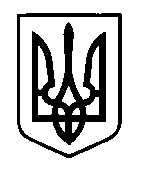 УКРАЇНАПрилуцька міська радаЧернігівська областьУправління освіти Про затвердження складу експертної комісіїуправління освіти 	Відповідно до наказу Міністерства юстиції України від 19.06.2013 року №1227/5 «Про затвердження Типового положення про експертну комісію державного органу, органу місцевого самоврядування, державного і комунального підприємства, установи та  організації» (зі змінами) та з метою впорядкування роботи щодо проведення експертизи цінності документів, що утворилися в діловодстві управління освіти, НАКАЗУЮ:Затвердити склад експертної комісії управління освіти Прилуцької міської ради:Ходюк В.Г., голова комісії, заступник начальника управління освіти;Шамрай Ю.О. секретар комісії, завідувач відділу юридично-кадрової роботи управління освіти;Члени комісії: Ступак В.В., головний бухгалтер централізованої бухгалтерії управління освіти;Колошко О.П., головний спеціаліст управління освіти;Мотуз І.В., головний спеціаліст, юристконсульт управління освіти;Контроль за виконанням наказу залишаю за собою.В.о. начальника управління освіти                                                О.П. КОЛОШКО           17.12.2020 НАКАЗм. Прилуки№218